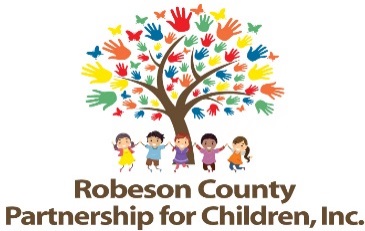 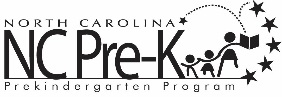 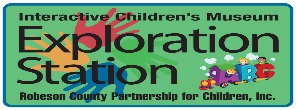 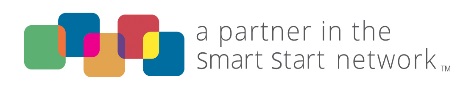 Nominations/Personnel Committee MeetingMarch 27, 2019RCPC Board Room12:00 p.m. Approval of MinutesReview minutes from November28, 2018 committee meeting.Action ItemsBill Mauney ResignationBackground:  Bill Mauney is a current member of the Board of Directors.Issue: Mr. Mauney’s service on the board was directly tied to his position at Robeson Community College.  Mr. Mauney retired at the end of December 2018 and has submitted his resignation from the RCPC Board of Directors. Recommendation:  It is recommended that the Nominations/Personnel Committee consider approving the resignation.Board StructureBackground:  The Board of Directors must approve the slate each fiscal year.Issue:  The 2019-2020 proposed board slate is attached.  Recommendation:  It is recommended that the committee review the proposed slate.AnnouncementsAdjournment  